ПОЛОЖЕНИЕII Бег двух мостов на призы спортивного портала Sekundomer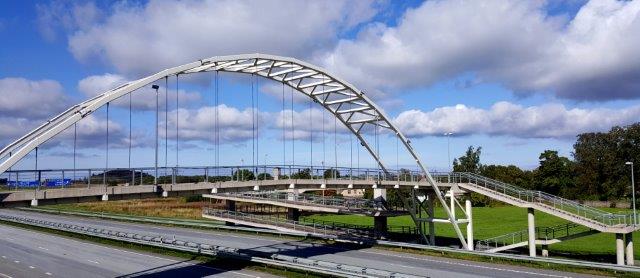 ЦельПропаганда здорового образа жизни среди детей и взрослого населения. Популяризация беговых видов спорта.Место и время проведенияИда-Вирумаа (волости Тойла и Йыхви).
5 июля 2020 года.Старт и финишСтарт и финиш будут возле здания Полярной мызы в Кукрузе.
11:30 – старт малышей (вокруг здания мызы) и ходоков с палками.
12:00 – старт на дистанцию 580 метров (М/Д 9-11).
12:45 – старт на дистанцию 6 км. Старт раздельный через 30 секунд.ВНИМАНИЕ! В финишном коридоре запрещено обгонять другого участника забега. За нарушение данного правила назначается одна минута штрафа.Трасса и дистанцияМаршрут дистанции пролегает от моста в Кукрузе (волость Тойла) по асфальтовой дорожке в сторону Йыхвиской волости до моста напротив трактира «Валге Хобу» (волость Йыхви) и обратно к мосту в Кукрузе. Протяженность дистанции – 6 км.
Участники забега должны придерживаться правой стороны дорожки, в том числе и на мостах, а также следовать имеющимся указателям и стрелкам.Возрастные классыМалыши 2016 – 2012 г.р.
Ходьба с палками (без учета времени)М/Д 9-11 (2011 – 2009 г.р.)
М/Д 12 - 14 (2008 – 2006 г.р.)
М/Д 15 - 17 (2005 – 2003 г.р.)
М/Д 18 - 21 (2002 – 1999 г.р.)
М/Ж 22-32 (1998 – 1988 г.р.)
М/Ж 33-43 (1987 – 1977 г.р.)
М 44-54 (1976 – 1966 г.р.)
Ж 44+ (1976 г.р. и старше)
М 55 + (1965 г.р. и старше)
РегистрацияРегистрация происходит согласно возрастному классу и ТОЛЬКО в электронном виде. На забег малышей также нужна регистрация. Используйте специальную форму регистрации. В день соревнований регистрации не будет.Стартовый взносПлата за участие составляет:
февраль - апрель - 3 евро
май – июль –   5 евро.Участник считается зарегистрированным после оплаты за участие в соревнованиях. Оплата производится только банковским перечислением с указанием имени участника на наш счет:
MTÜ Sekundomer 
Swedbank: EE362200221028742831
Пояснение: jooksОт платы за участие освобождаются представители фирм-спонсоров, а также участники забега среди малышей.НаграждениеВ каждой возрастной категории награждаются три лучших спортсмена. Предусмотрены призы от спонсоров.ОтветственностьКаждый участник соревнования сам отвечает за состояние своего здоровья.ПарковкаПарковать автомобили разрешается ТОЛЬКО на обозначенном для этого месте. Внимание! В зависимости от погодных условий день и время проведения забега могут быть изменены. Следите за оперативной информацией!